One-pot Cascade Ring Enlargement of Isatin-3-Oximes to 2,4-Dichloroquinazolines Mediated by Bis(trichloromethyl)carbonate and Triarylphosphine OxideJinjing Qin, Zhenhua Li*, Shengzhe Ma, Lixian Ye, Guoqiang Jin and Weike SuCollege of Pharmaceutical Sciences, Zhejiang University of Technology, Hangzhou 310014, P.R. ChinaEmail: lizhenhua@zjut.edu.cnSupplemental MaterialsCharacterization data of 22,4-Dichloroquinazoline (2a)Light yellow solid, 93% yield, mp 119-121 oC (Lit.,[1] mp 118 oC). 1H NMR (400MHz, CDCl3) δ: 8.26 (d, J = 8.4 Hz, 1H), 8.01 – 7.97 (m, 2H), 7.76 – 7.70 (m, 1H). 13C NMR (100 MHz, CDCl3) δ: 163.7, 154.9, 152.1, 135.9, 129.0, 127.8, 125.8, 122.2.2,4-6-methoxyDichloroquinazoline (2b)Light yellow solid, 94% yield, mp 170-171 °C (Lit.,[2] mp 171 oC). 1H NMR (400 MHz, CDCl3) δ: 7.89 (d, J = 9.2 Hz, 1H), 7.60 (dd, J = 9.2, 2.8 Hz, 1H), 7.40 (d, J = 2.8 Hz, 1H), 3.99 (s, 3H). 13C NMR (100 MHz, CDCl3) δ: 161.5, 159.4, 152.5, 148.4, 129.3, 129.0, 123.3, 102.7, 56.0.2,4-Dichloro-6-methylquinazoline (2c)White solid, 93% yield, mp 140-141 °C (Lit.,[3] mp 140-141 °C). 1H NMR (400 MHz, CDCl3) δ: 8.00 (s, 1H), 7.88 (d, J = 8.6 Hz, 1H), 7.80 (dd, J = 8.6, 1.8 Hz, 1H), 2.61 (s, 3H). 13C NMR (100 MHz, CDCl3) δ: 162.9, 154.0, 150.7, 139.8, 138.2, 127.5, 124.5, 122.1, 22.0.2,4-Dichloro-6,7-dimethoxyquinazoline (2d)White solid, 92% yield, mp 161-162 °C (Lit.,[2] mp 157-159 °C). 1H NMR (400 MHz, CDCl3) δ: 7.33 (s, 1H), 7.25 (s, 1H), 4.07 (s, 3H), 4.05 (s, 3H). 13C NMR (100 MHz, CDCl3) δ: 159.9, 157.6, 153.4, 151.4, 150.4, 117.7, 106.2, 102.7, 56.8, 56.5.2,4-Dichloro-5,7-dimethyquinazoline (2e)White solid, 92% yield, mp 141-142 oC (Lit.,[4] mp 140-143 oC). 1H NMR (400 MHz, CDCl3) δ: 7.59 (s, 1H), 7.30 (s, 1H), 2.96 (s, 3H), 2.52 (s, 3H). 13C NMR (100 MHz, CDCl3) δ: 162.2, 154.6, 154.0, 146.5, 136.2, 134.2, 125.7, 120.0, 24.8, 21.9.2,4,6-Trichloroquinazoline (2f)White solid, 88% yield, mp 132-136°C (Lit.,[1] mp 129-131 °C). 1H NMR (400 MHz, CDCl3) δ: 8.22 (d, J = 2.0 Hz, 1H), 7.98 – 7.88 (m, 2H). 13C NMR (100 MHz, CDCl3) δ: 162.6, 155.2, 150.6, 136.9, 135.1, 129.5, 124.7, 122.8.2,4,8-Trichloroquinazoline (2g)Light yellow solid, 87% yield, mp 152-153 °C (Lit.,[5] mp 151-153 °C). 1H NMR (400 MHz, CDCl3) δ: 8.19 (dd, J = 8.8, 1.2 Hz, 1H), 8.07 (dd, J = 7.6, 1.2 Hz, 1H), 7.65 (dd, J = 8.2, 7.8 Hz, 1H). 13C NMR (100 MHz, CDCl3) δ: 164.2, 155.8, 148.9, 135.7, 132.6, 128.8, 124.7, 123.4.2,4-Dichloro-7-fluoroquinazoline (2h)White solid, 74% yield, mp 143-145 °C (Lit.,[5] mp 142-145 °C). 1H NMR (400 MHz, CDCl3) δ: 8.29 (dd, J = 8.6, 5.8 Hz, 1H), 7.62 (d, J = 8.8 Hz, 1H), 7.49 (t, J = 8.6 Hz, 1H). 13C NMR (100 MHz, CDCl3) δ: 161.5 (d, J1 = 295 Hz), 158.1, 150.9, 148.7 (d, J3 = 14 Hz), 123.8(d, J3= 11 Hz), 114.5 , 114.2 (d, J3=16 Hz), 106.9 (d, J2 = 28 Hz).2,4-Dichloro-6-fluoroquinazoline (2i)White solid, 85% yield, mp 136-137 °C (Lit.,[1] mp 136-137 °C). 1H NMR (400 MHz, CDCl3) δ: 8.03 (dd, J = 9.2, 4.8 Hz, 1H), 7.87 (dd, J = 8.0, 2.8 Hz, 1H), 7.75 (td, J =8.0, 2.8 Hz, 1H). 13C NMR (100 MHz, CDCl3) δ: 163.0 (d, J4 = 6 Hz), 161.1 (d, J1 = 252 Hz), 154.5 (d, J4 = 3 Hz), 149.2, 130.7 (d, J4 = 9 Hz), 126.4 (d, J2 = 26 Hz), 123.1 (d, J3 = 10 Hz), 109.7 (d, J2 = 24 Hz).2,4-Dichloro-6-bromoquinazoline (2j)White solid, 71% yield, mp 134-135 °C (Lit.,[6] mp 131-136 °C). 1H NMR (400MHz, CDCl3) δ: 8.40 (d, J = 2.0Hz, 1H), 8.04 (dd, J = 8.8, 2.0 Hz, 1H), 7.86 (d, J = 8.8 Hz, 1H); 13C NMR (100 MHz, CDCl3) δ: 162.5, 155.2, 150.8, 139.5, 129.5, 128.0, 123.2, 123.1.2,4-Dichloro-6-nitroquinazoline (2k)White solid, 63% yield, mp 121-123 °C (Lit.,[5] mp 122-124 °C). 1H NMR (400MHz, CDCl3) δ: 9.16 (dd, J = 2.4, 0.4 Hz, 1H), 8.73 (dd, J = 9.2, 2.4 Hz, 1H), 8.16 (dd, J = 9.2, 0.4 Hz, 1H); 13C NMR (100 MHz, CDCl3) δ: 162.3, 155.1, 151.0, 139.3, 129.3, 128.0, 123.0, 122.9.2,4,5,7-Tetrachloroquinazoline (2l)White solid, 66% yield, mp 100-101 °C. (Lit.,[5] mp 100-101 °C). 1H NMR (400MHz, CDCl3) δ: 7.90 (d, J = 2.0 Hz, 1H), 7.73 (d, J = 2.0 Hz, 1H). 13C NMR (100 MHz, CDCl3) δ: 162.0, 156.0, 154.5, 141.3, 132.5, 126.8, 118.8.2,4-Dichloro-8-bromoquinazoline (2m)White solid, 71% yield. mp 146-147 °C. (Lit.,[5] mp 146-147 °C). 1H NMR (400 MHz, CDCl3) δ: 8.27 (m, 2H), 7.60 (dd, J = 8.3, 7.7 Hz, 1H). 13C NMR (100 MHz, CDCl3) δ: 164.6, 156.2, 150.1, 139.6, 129.6, 125.8, 123.7, 123.2.2,4,6-Trichloro-8-methylquinazoline (2n)White solid, 82% yield. mp 143-144 °C. (Lit.,[1] mp 143-145°C). 1H NMR (400 MHz, CDCl3) δ: 8.04 (d, J = 2.0 Hz, 1H), 7.78 – 7.70 (m, 1H), 2.71 (s, 3H). 13C NMR (100 MHz, CDCl3) δ: 163.1, 154.5, 150.4, 139.4, 136.7, 134.7, 123.1, 122.5, 17.4.Characterization data of 3 Tris(4-methylphenyl)phosphine oxide (3b)Colourless solid, 39% yield. mp 141-144 oC. (lit.[7] mp 140 oC). 1H NMR (400 MHz, CDCl3) δ: 7.53 (dd, J = 11.8, 8.0 Hz, 6H), 7.26 – 7.22 (m, 6H), 2.38 (s, 9H).Tris(3,4,5-trifluorophenyl)phosphine oxide (3c)Colourless solid, 36% yield. mp 211-218 oC.( (lit.[7] mp 219-221 oC). 1H NMR (400 MHz, CDCl3) δ: 7.34 – 7.21 (m, 6H).Tris(4-methoxylphenyl)phosphine oxide (3d)Colourless solid, 39% yield. mp 142-144 oC. (lit.[7] mp 142-143 oC). 1H NMR (400 MHz, Chloroform-d) δ 7.61 – 7.50 (m, 6H), 6.99 – 6.89 (m, 6H), 3.84 – 3.80 (m, 9H).Tris([1,1’-biphenyl]-4-yl)phosphine oxide (3e)Colourless solid, 33% yield. mp 230-238 oC. (lit.[7] mp 233-234 oC). 1H NMR (400 MHz, Chloroform-d) δ 7.83 (dd, J = 11.5, 8.2 Hz, 6H), 7.76 – 7.68 (m, 6H), 7.63 (d, J = 7.4 Hz, 6H), 7.47 (t, J = 7.4 Hz, 6H), 7.40 (t, J = 7.3 Hz, 3H).Copies of 1H NMR and 13C NMR spectraFigure S 1: 1H NMR of 2a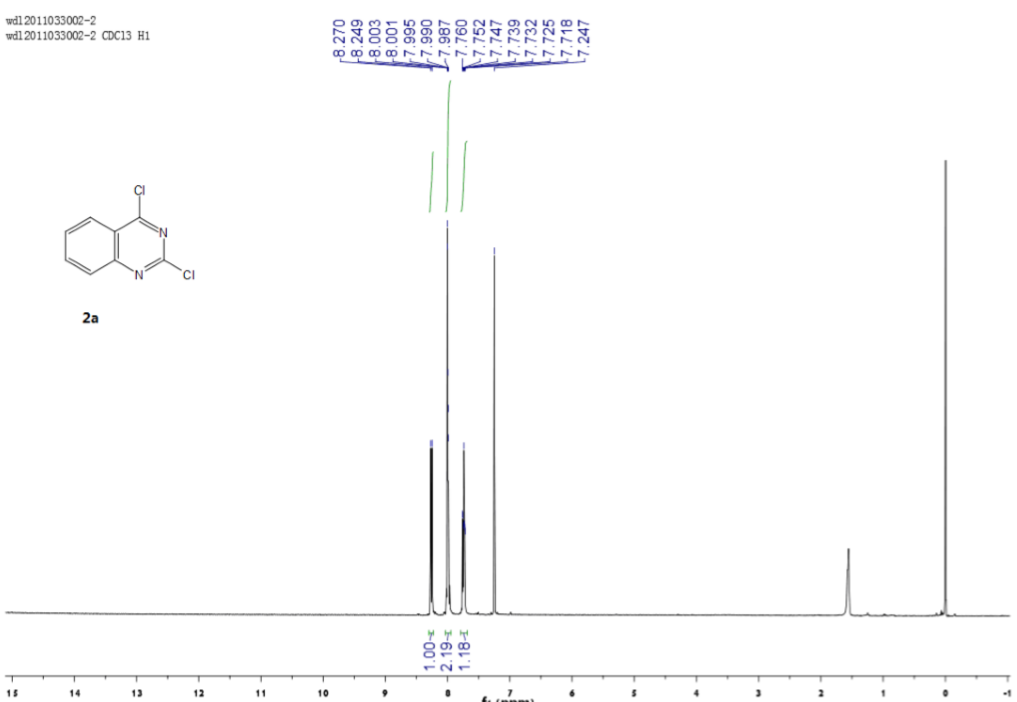 Figure S 2: 13C NMR of 2a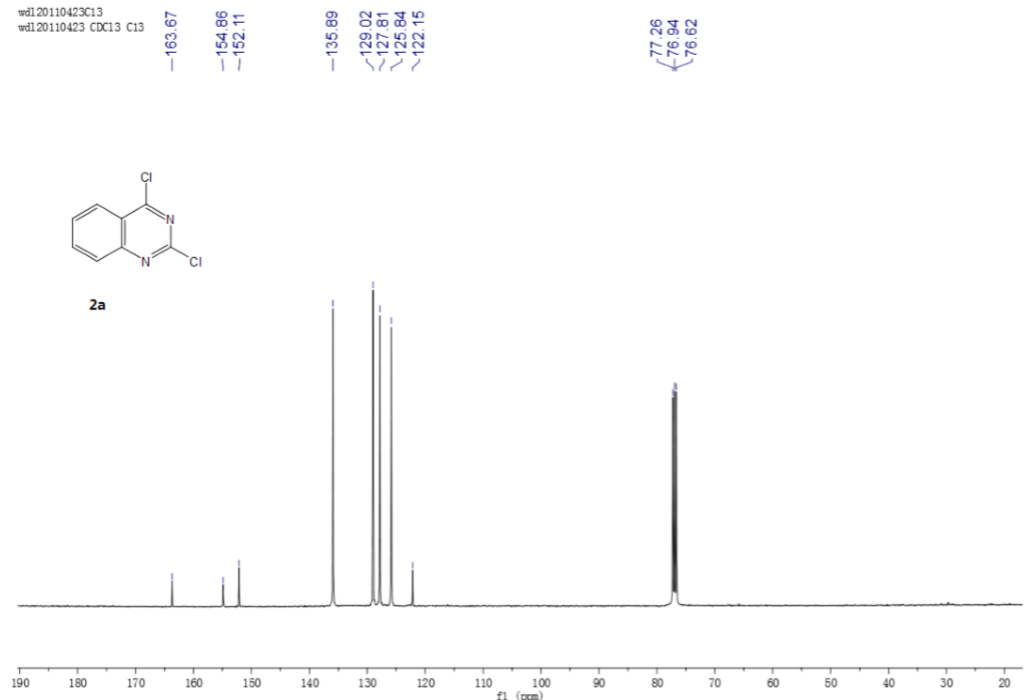 Figure S 3: 1H NMR of 2b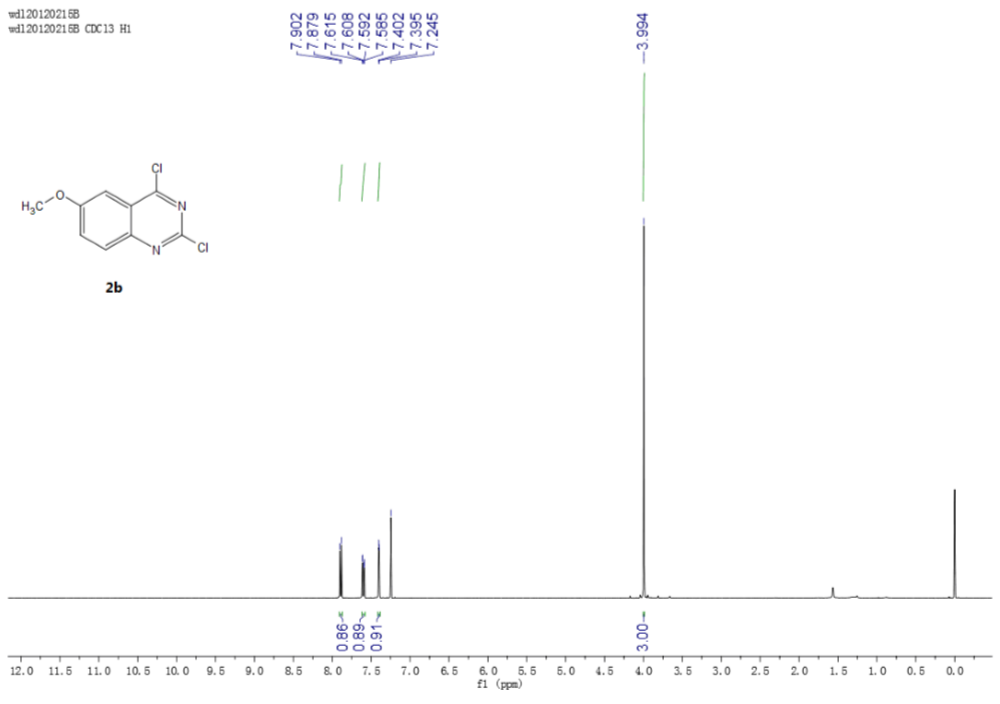 Figure S 4: 13C NMR of 2b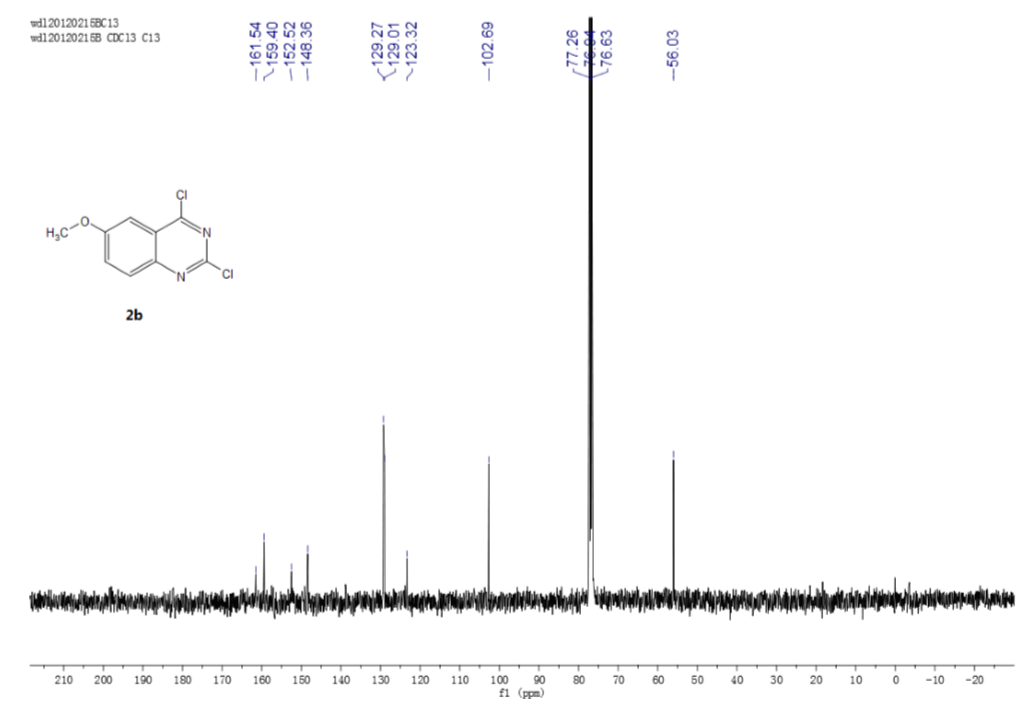 Figure S 5: 1H NMR of 2c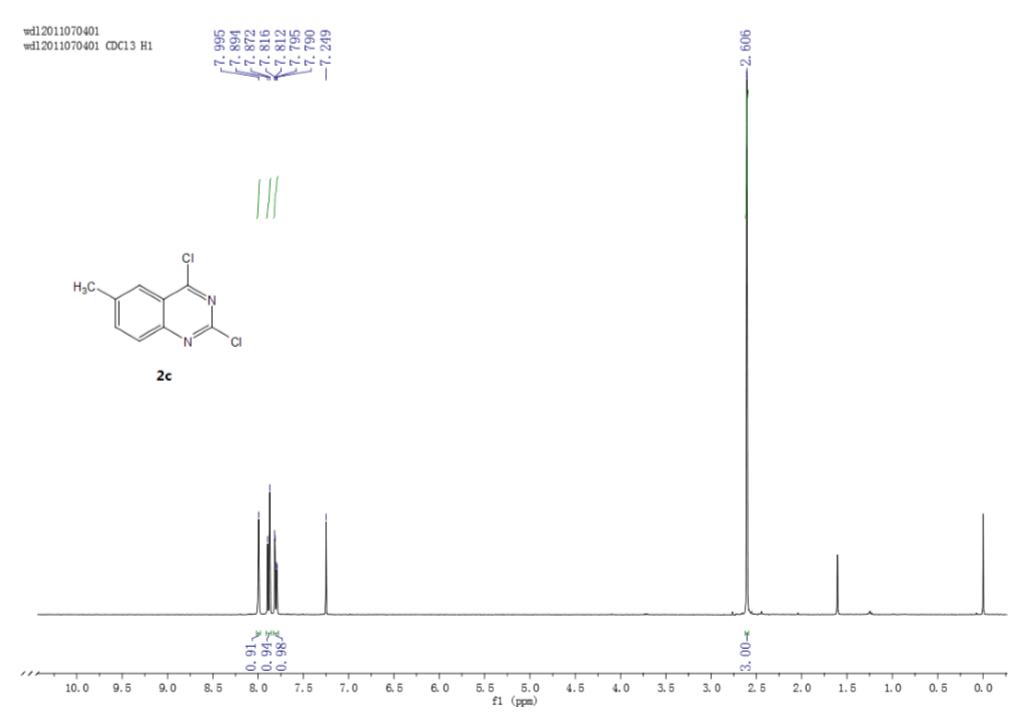 Figure S 6: 13C NMR of 2c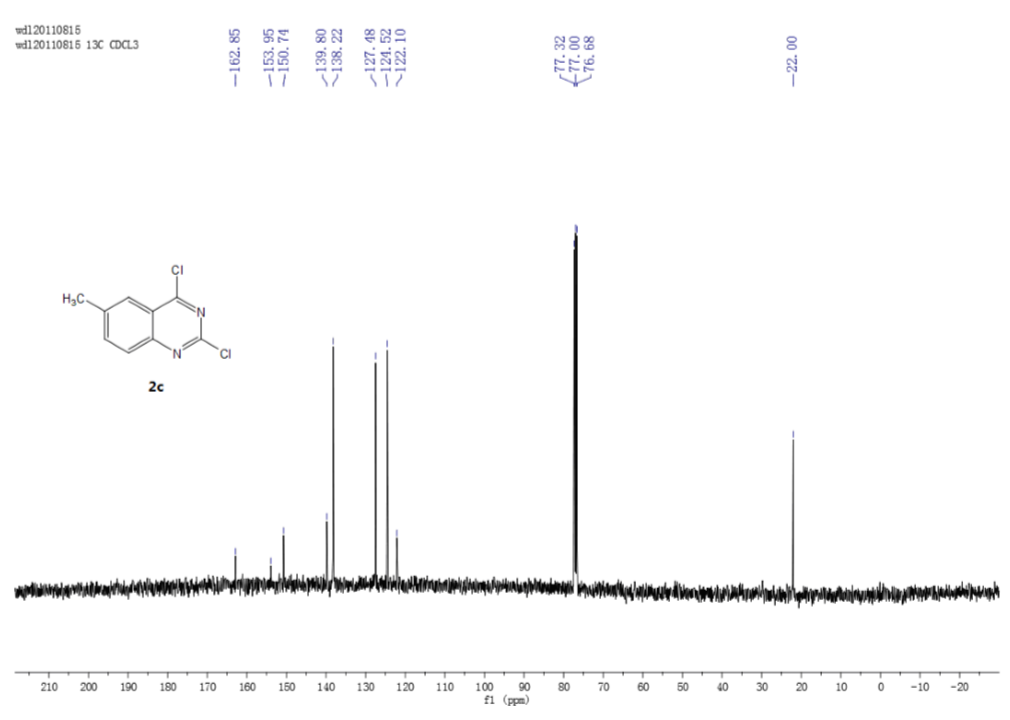 Figure S 7: 1H NMR of 2d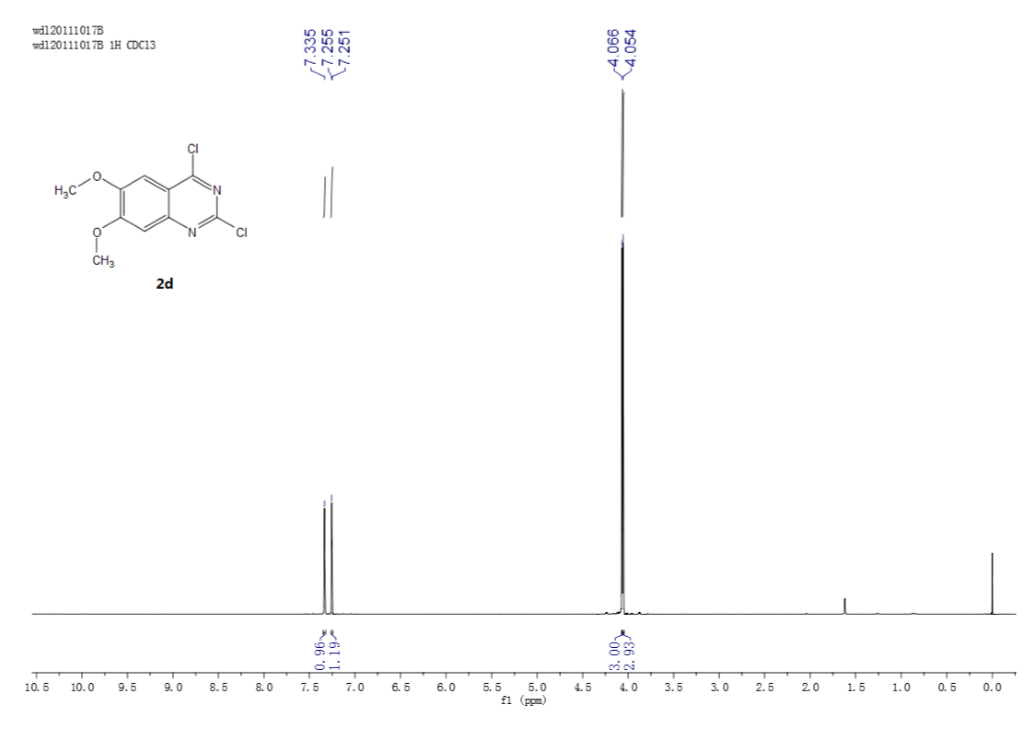 Figure S 8: 13C NMR of 2d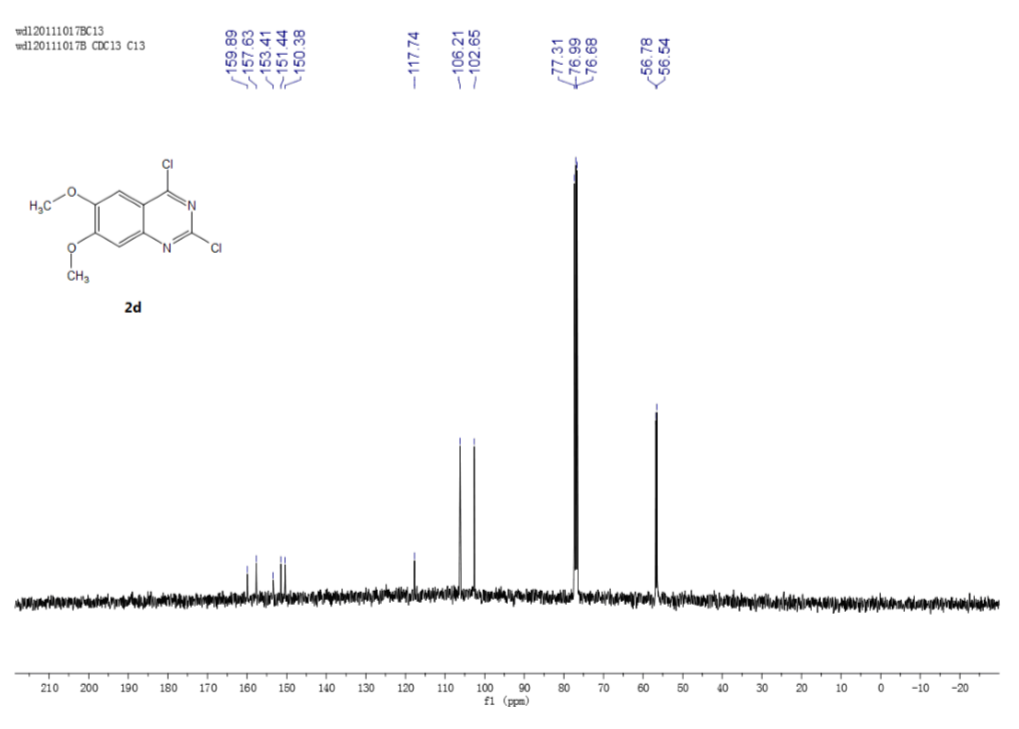 Figure S 9: 1H NMR of 2e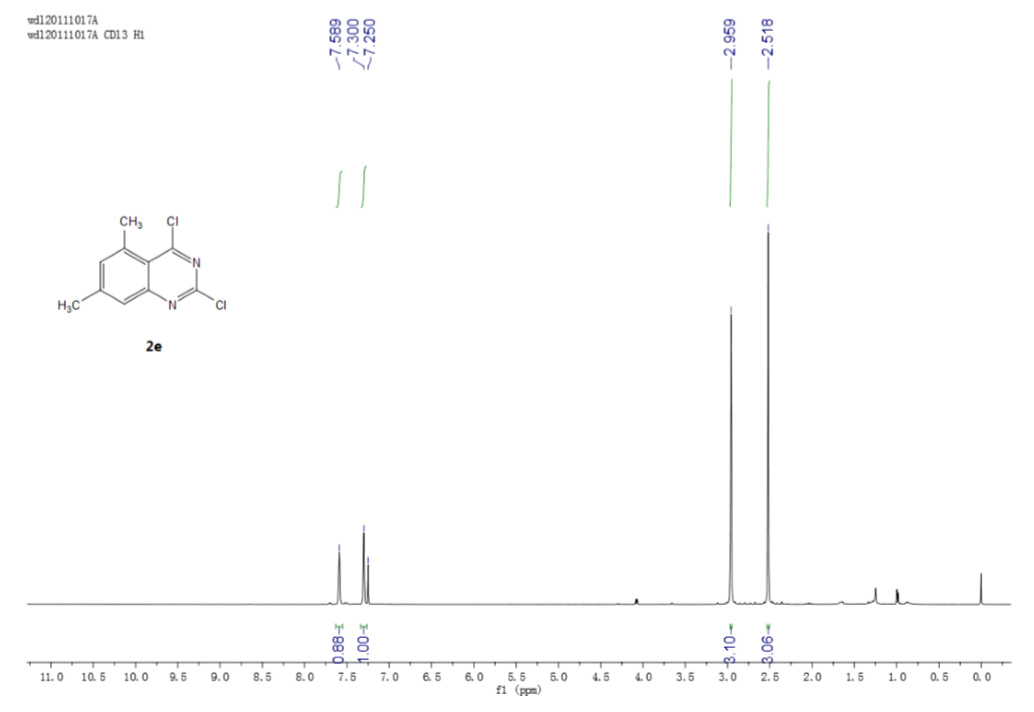 Figure S 10: 13C NMR of 2e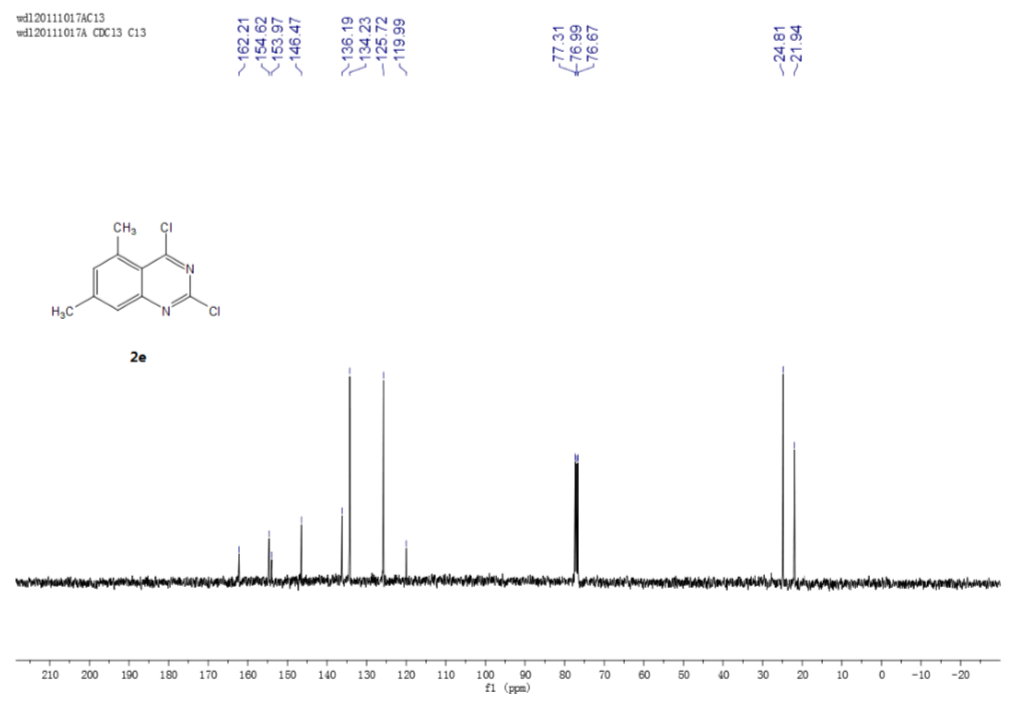 Figure S 11: 1H NMR of 2f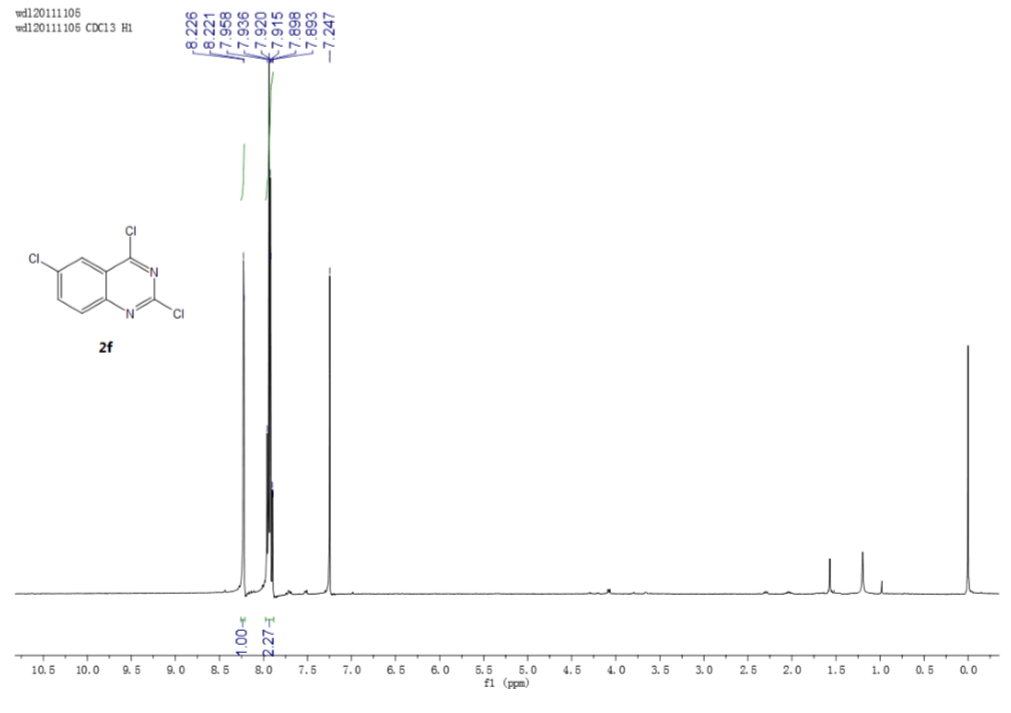 Figure S 12: 13C NMR of 2f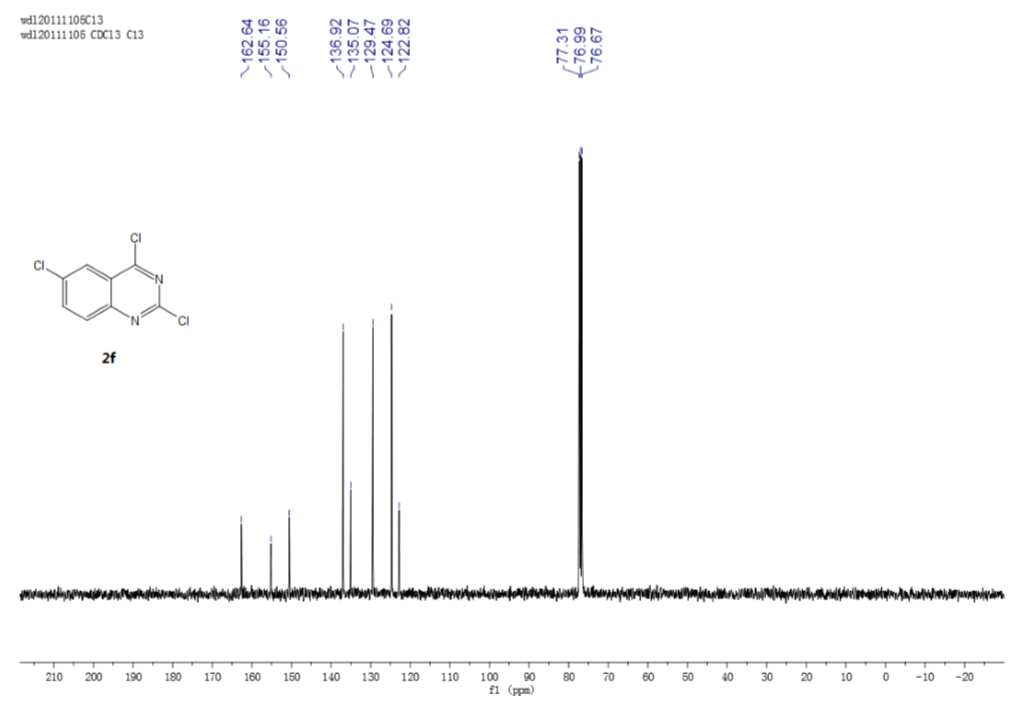 Figure S 13: 1H NMR of 2g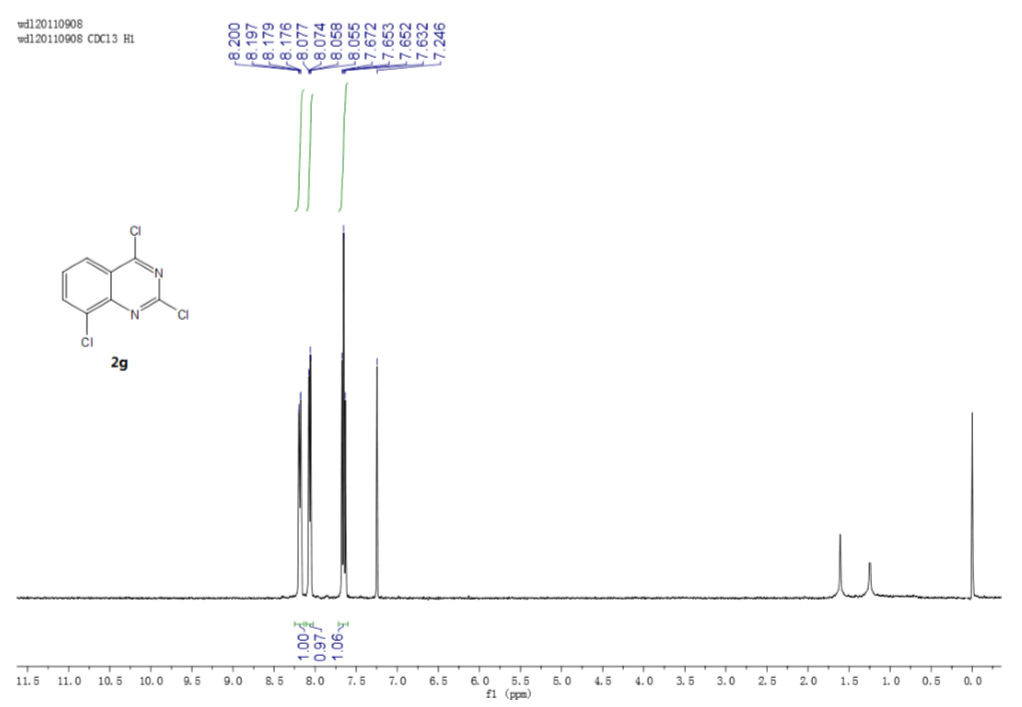 Figure S 14: 13C NMR of 2g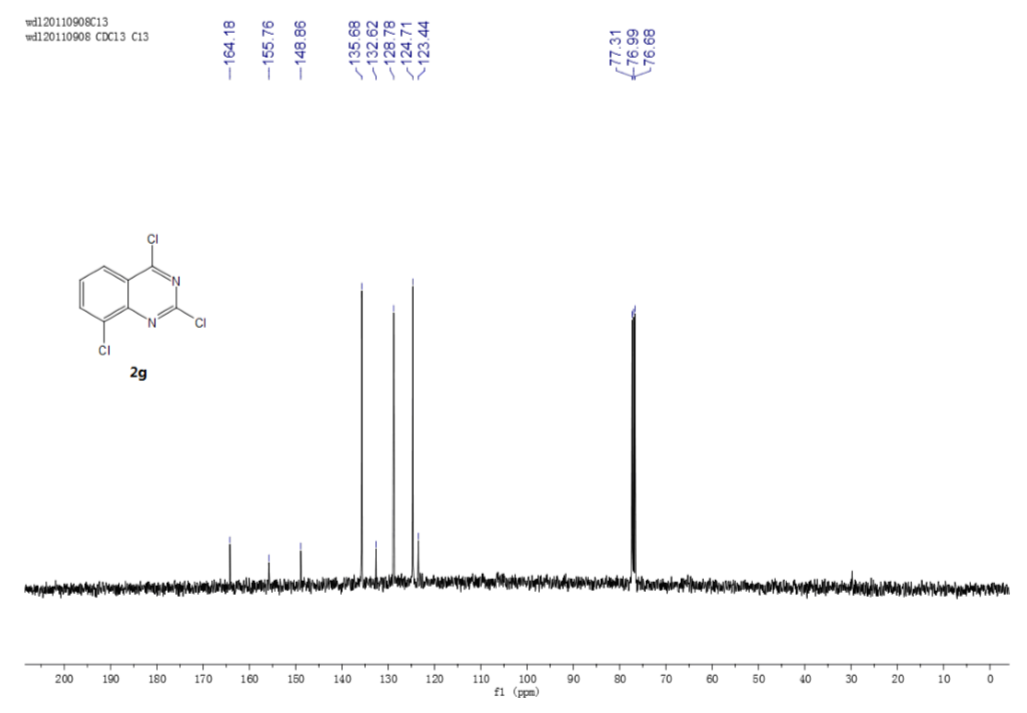 Figure S 15: 1H NMR of 2h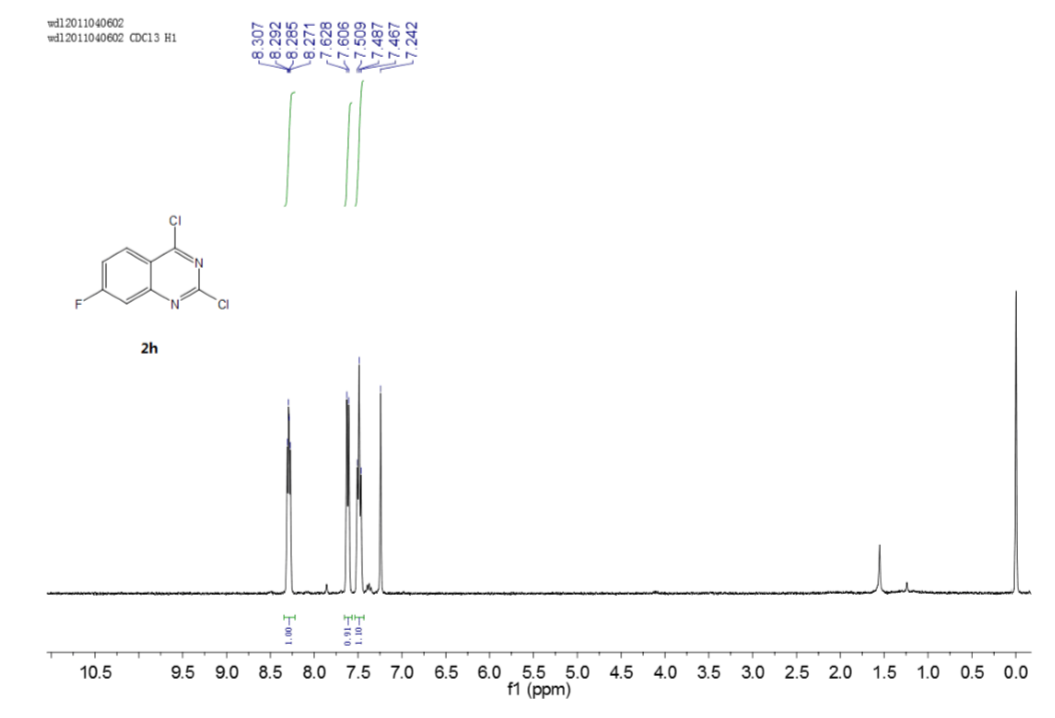 Figure S 16: 13C NMR of 2h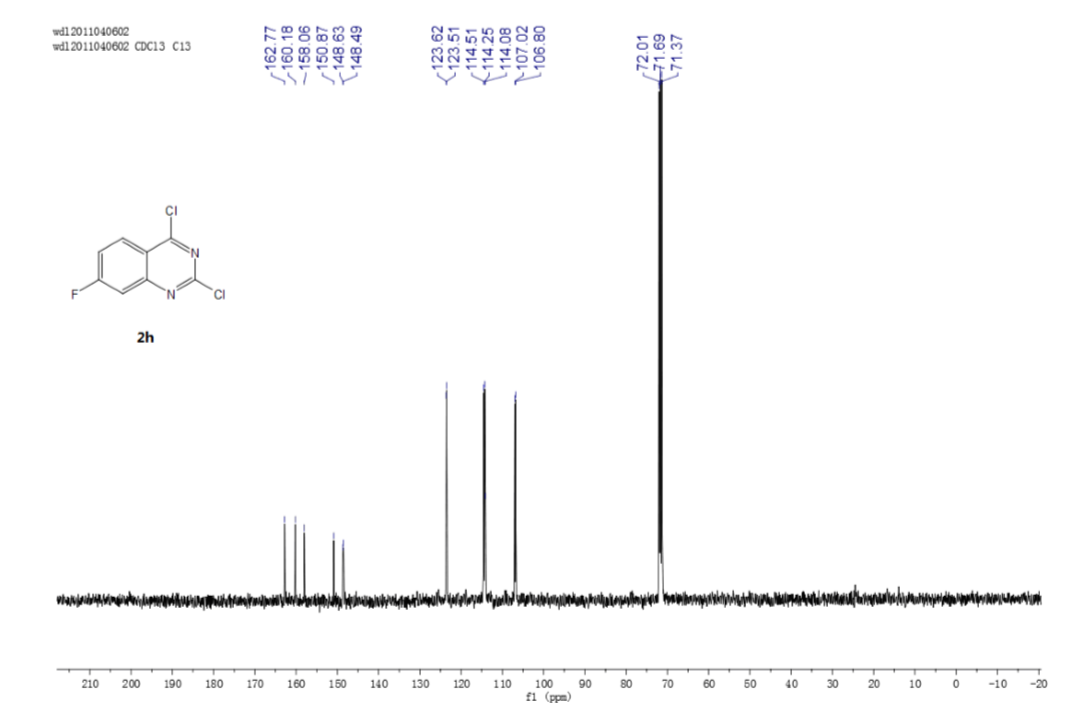 Figure S 17: 1H NMR of 2i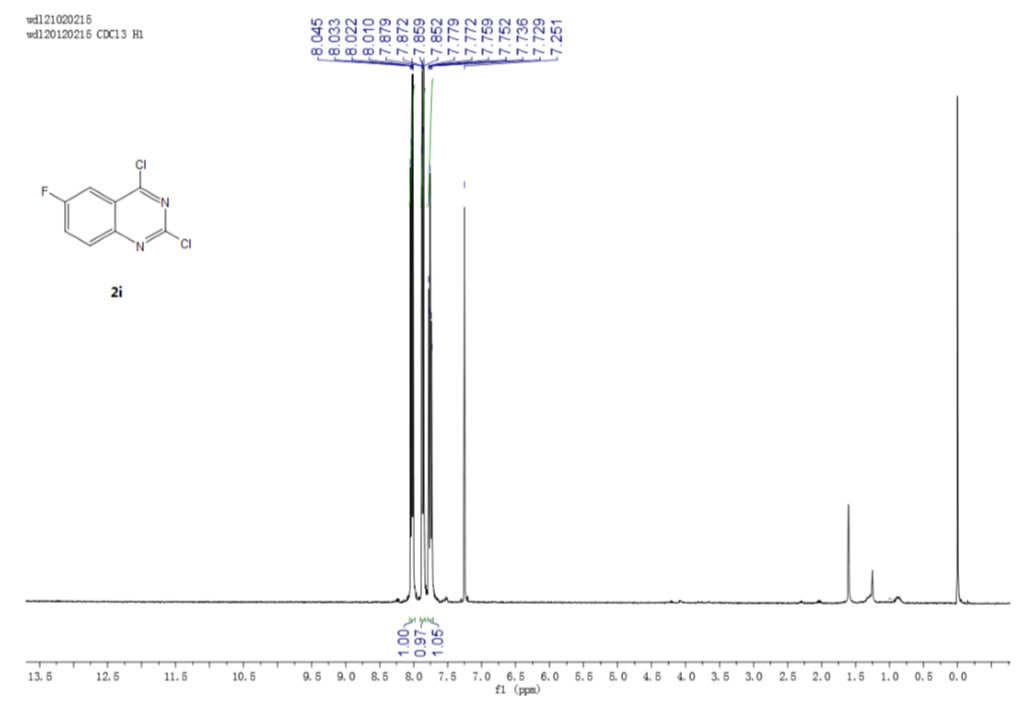 Figure S 18: 13C NMR of 2i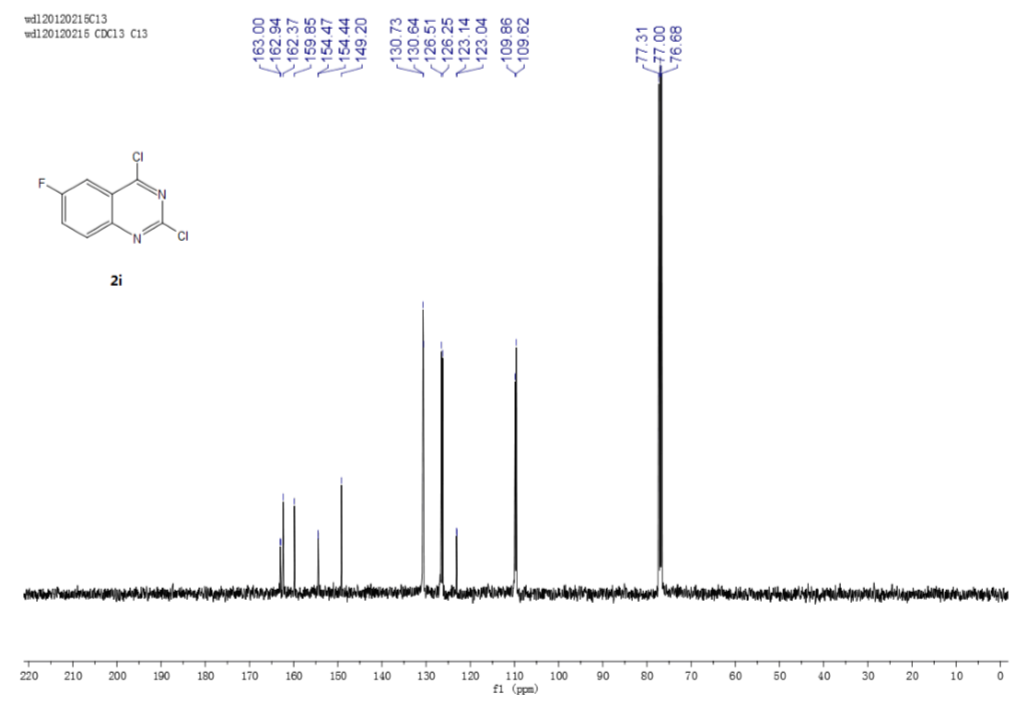 Figure S 19: 1H NMR of 2j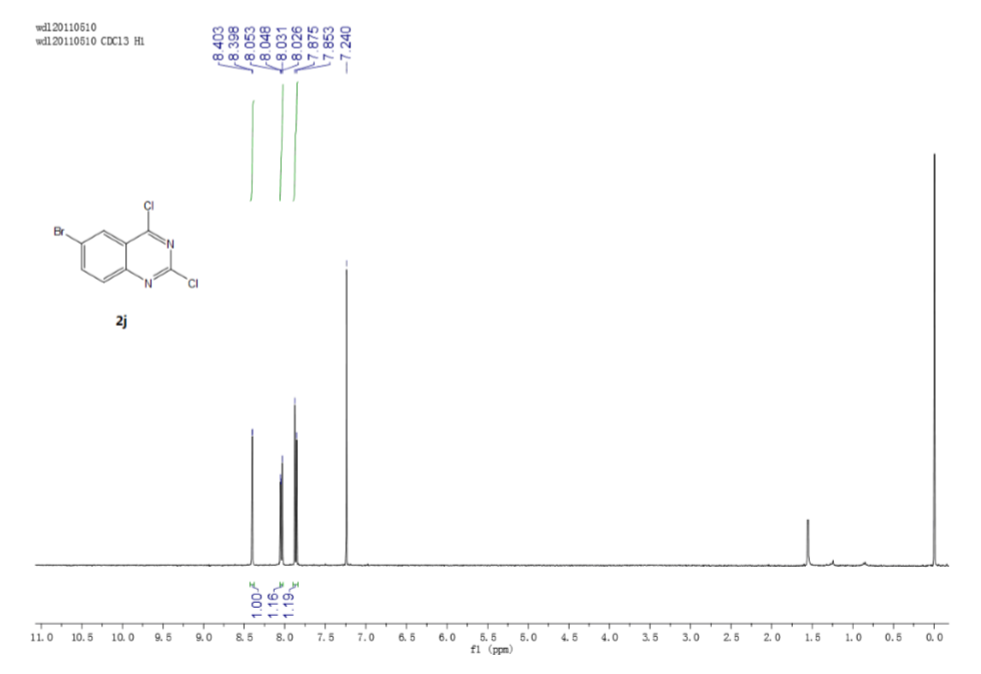 Figure S 20: 13C NMR of 2j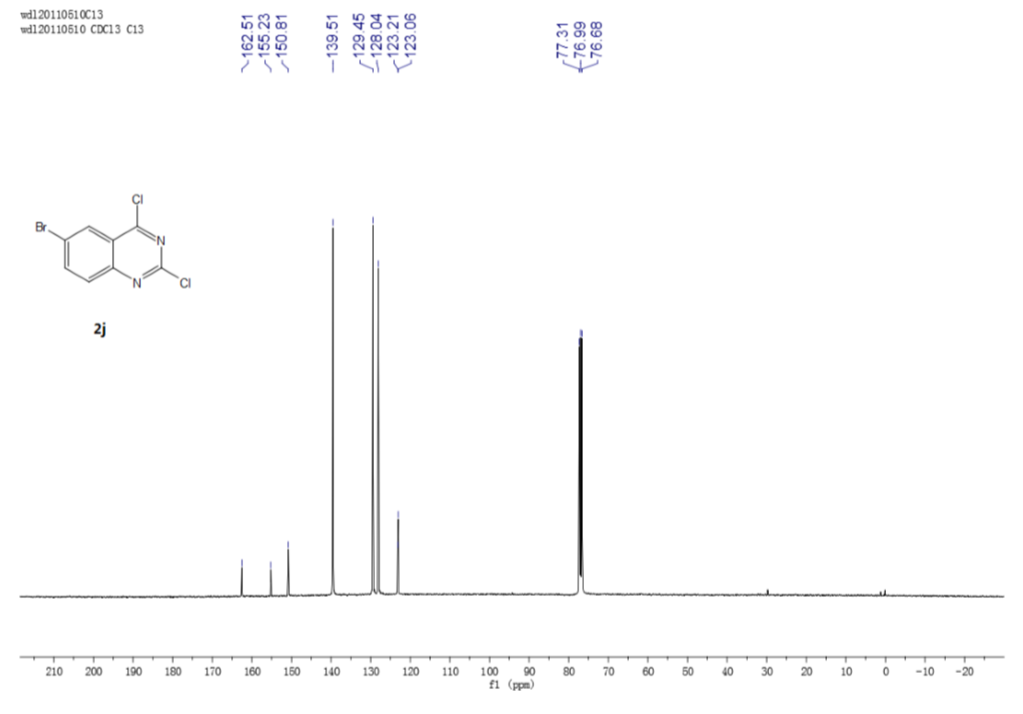 Figure S 21: 1H NMR of 2k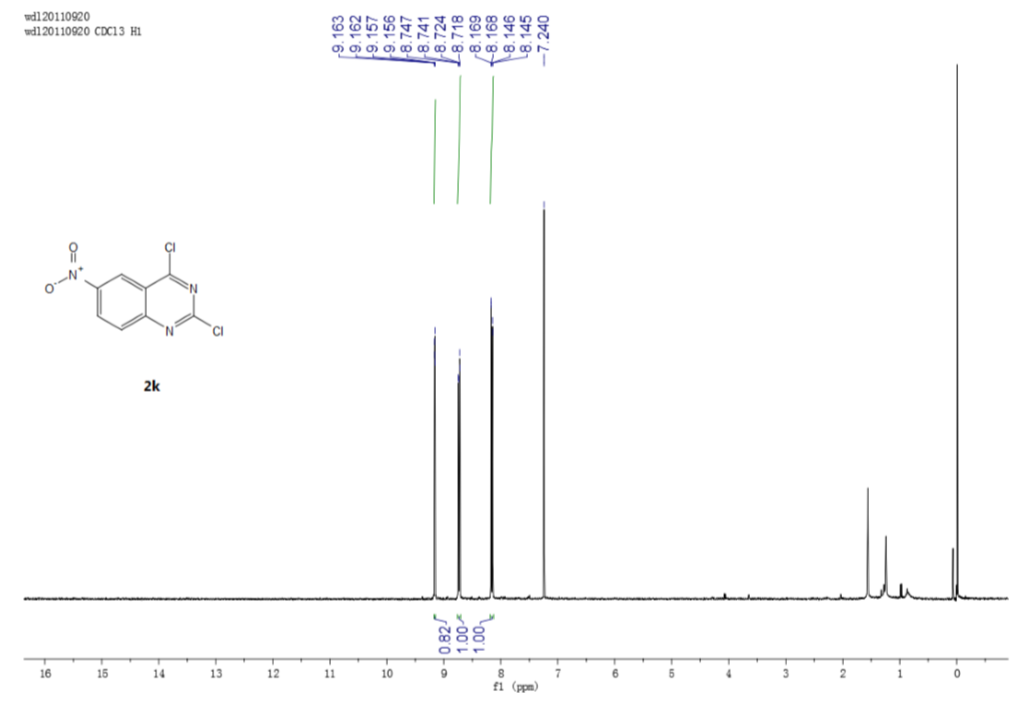 Figure S 22: 13C NMR of 2k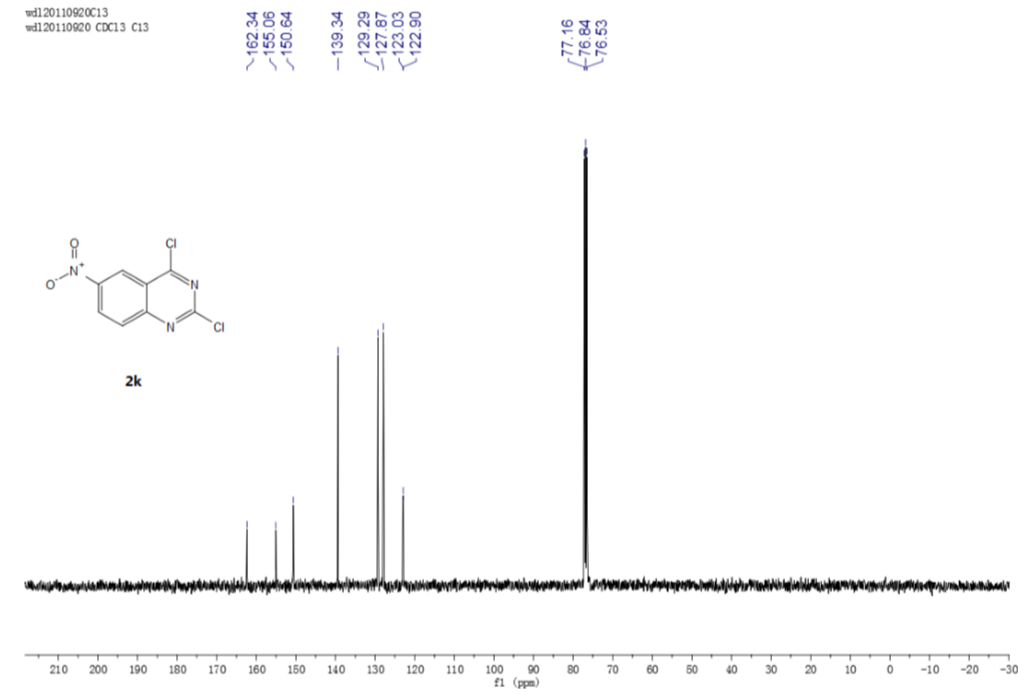 Figure S 23: 1H NMR of 2l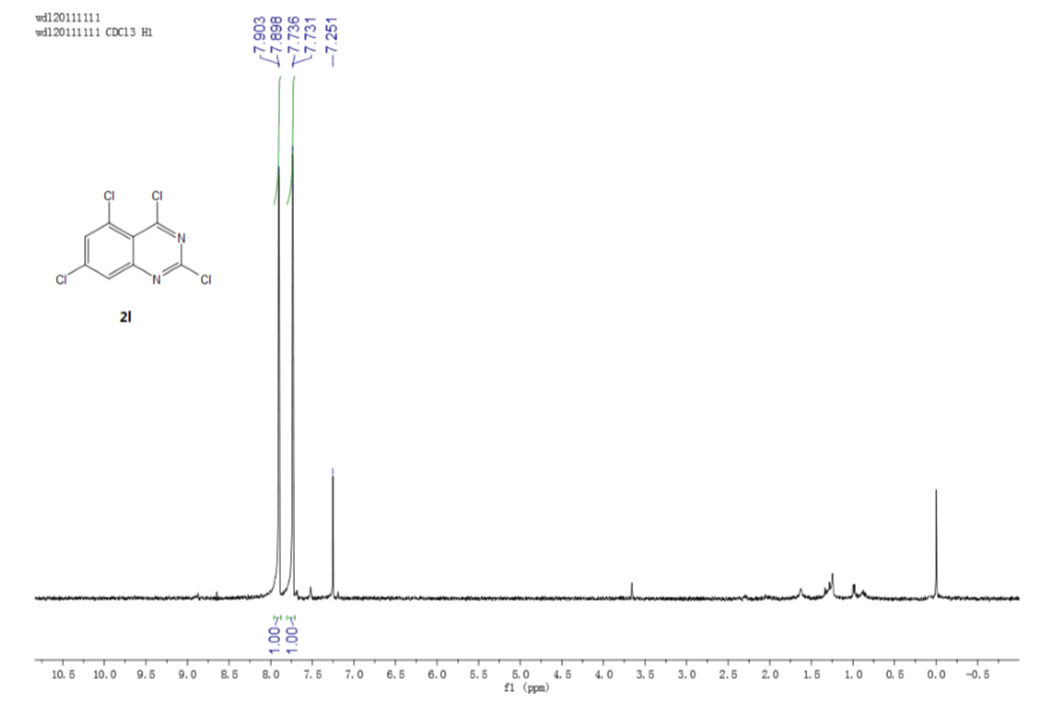 Figure S 24: 13C NMR of 2l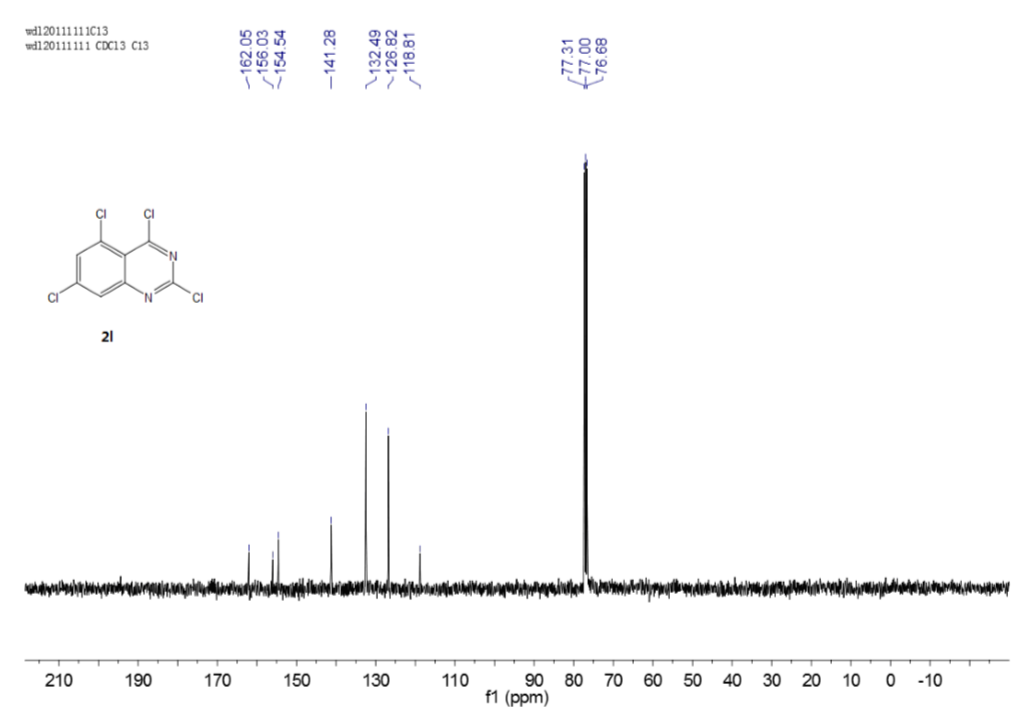 Figure S 25: 1H NMR of 2mFigure S 26: 13C NMR of 2mFigure S 27: 1H NMR of 2nFigure S 28: 13C NMR of 2nFigure S 29: 1H NMR of 3bFigure S 30: 1H NMR of 3cFigure S 31: 1H NMR of 3dFigure S 32: 1H NMR of 3dReferences[1]  Smits R. A., de Esch I. J., Zuiderveld O. P., Broeker J., Sansuk K., Guaita E., Coruzzi G., Adami M., Haaksma E., Leurs R. Discovery of quinazolines as histamine h4 receptor inverse agonists using a scaffold hopping approach. J. Med. Chem. 2008, 51, 7855-7865. doi: 10.1021/jm800876b[2]  Yokoyama K., Ishikawa N., Igarashi S., Kawano N., Hattori K., Miyazaki T., Ogino S., Matsumoto Y., Takeuchi M., Ohta M. Discovery of potent ccr4 antagonists: Synthesis and structure-activity relationship study of 2,4-diaminoquinazolines. Bioorg. Med. Chem. 2008, 16, 7021-7032. doi: 10.1016/j.bmc.2008.05.036[3]  Okano M., Mito J., Maruyama Y., Masuda H., Niwa T., Nakagawa S., Nakamura Y., Matsuura A. Discovery and structure-activity relationships of 4-aminoquinazoline derivatives, a novel class of opioid receptor like-1 (orl1) antagonists. Bioorg. Med. Chem. 2009, 17, 119-132. doi: 10.1016/j.bmc.2008.11.012[4]  Hess H. J., Cronin T. H., Scriabine A. Antihypertensive 2-amino-4(3h)-quinazolinones. J. Med. Chem. 1968, 11, 130-136. doi: 10.1021/jm00307a028[5]  Zhong W., Wu D., Li Z. Facile and efficient cyclization of anthranilonitrile to 2,4-dichloroquinazoline by bis(trichloromethyl) carbonate and catalytic amount triphenylphosphine oxide. Heterocycles 2012, 85. doi: 10.3987/com-12-12466[6]  Abbott J. R., Patel P. A., Howes J. E., Akan D. T., Kennedy J. P., Burns M. C., Browning C. F., Sun Q., Rossanese O. W., Phan J. et al. Discovery of quinazolines that activate sos1-mediated nucleotide exchange on ras. ACS Med. Chem. Lett. 2018, 9, 941-946. doi: 10.1021/acsmedchemlett.8b00296[7]  Denton R. M., An J., Adeniran B., Blake A. J., Lewis W., Poulton A. M. Catalytic phosphorus(v)-mediated nucleophilic substitution reactions: Development of a catalytic appel reaction. J. Org. Chem. 2011, 76, 6749-6767. doi: 10.1021/jo201085r